Ostseecup der "Flying Dutchman" vor Timmendorfer StrandAm vergangenen Wochenende segelten 16 Regattacrews der Flying Dutchman aus ganz Nord- und Mitteldeutschland um den 2. Ostseecup in der Neustädter Bucht!  Hatten 2014 zum 1. Ostseecup 6 Boote gemeldet, waren es diesmal bereits 16 Flying Dutchman, die der Einladung der  Seglervereinigung Niendorf/Ostsee (SVNO) folgten, eine tolle Steigerung um fast 170%! Das Team der Wettfahrtleitung um Peter Rosehr vom Niendorfer Yachtclub (NYC) hatte am Samstag mit sehr unbeständigen Wetterbedingungen zu kämpfen. Flaute und drehende Winde erschwerten das Verlegen einer Bahn, trotzdem konnten bereits am ersten Regattatag zwei verkürzte Wettfahrten gewertet werden. Da sich keine Aussicht auf besseren Wind ergab, beendete die Wettfahrtleitung  um 15 Uhr den ersten Wettfahrttag. Am besten mit den schwierigen Bedingungen kamen die Leicht- und Mittelwindspezialisten Dirk Bogumil und Michael Lisken zurecht, gefolgt von Markus und Joschua von Lepel. Am Sonntag konnten dann, bei Windgeschwindigkeiten um die 12 Knoten und konstantem Nordwestwind, noch 3 weitere Wettfahrten gestartet werden. Die deutschen Vizemeister von 2014, Dirk Bogumil und Michael Lisken, knüpften an den Erfolg des ersten Tages an und gewannen souverän den 2. Ostseecup vor Kai Schäfers mit Vorschoter Johannes Brack. Platz 3 belegten Markus und Joschua von Lepel. Lokalmatador Olaf Ballerstein und sein Vorschoter Jobst Wellensiek konnten zwar die dritte Wettfahrt für sich entscheiden, landeten am Ende aber auf Platz 5. Wettfahrtleiter Peter Rosehr dankte auf der Preisverteilung besonders seinem jungen Tonnenleger-Team, das ausschließlich aus segelbegeisterten Jugendlichen der SVNO-Jugendgruppe bestand. Sie haben  ihren Job sehr gut gemacht und so einen großen Beitrag zum Gelingen der Veranstaltung geleistet. Das Organisationsteam der beiden Niendorfer Vereine freut sich nun darauf, im nächsten Jahr den 3. Ostseecup der Flying Dutchmann auszurichten und hofft, dann noch mehr Crews begrüßen zu können.Text Sabine Jensen 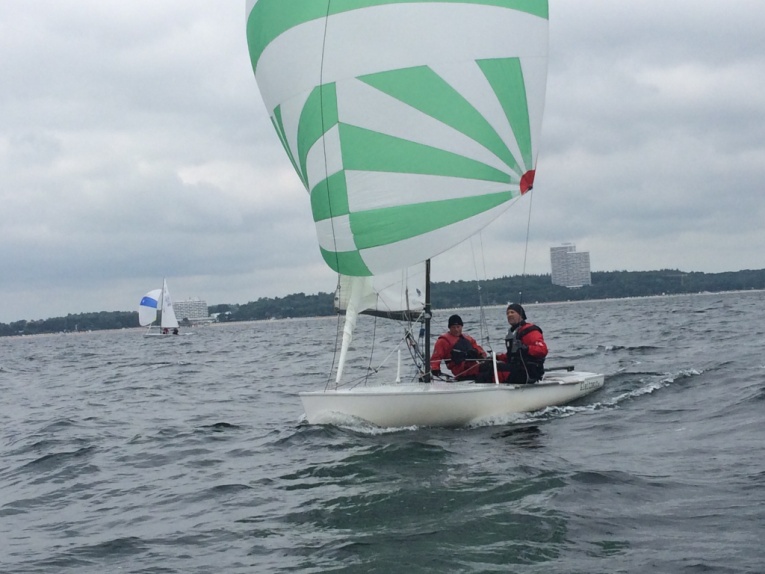 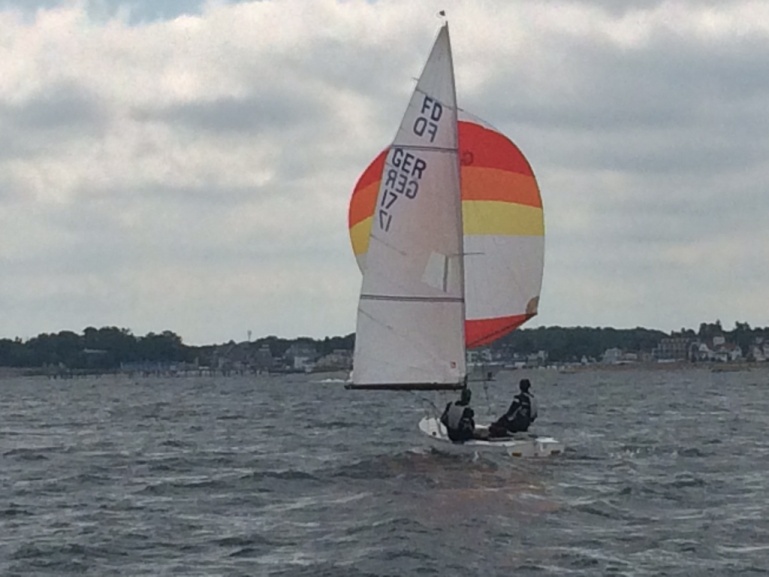 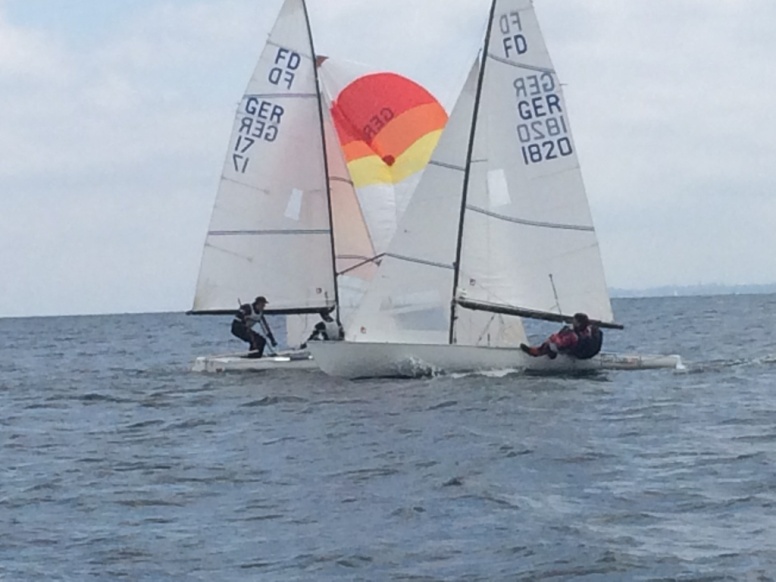 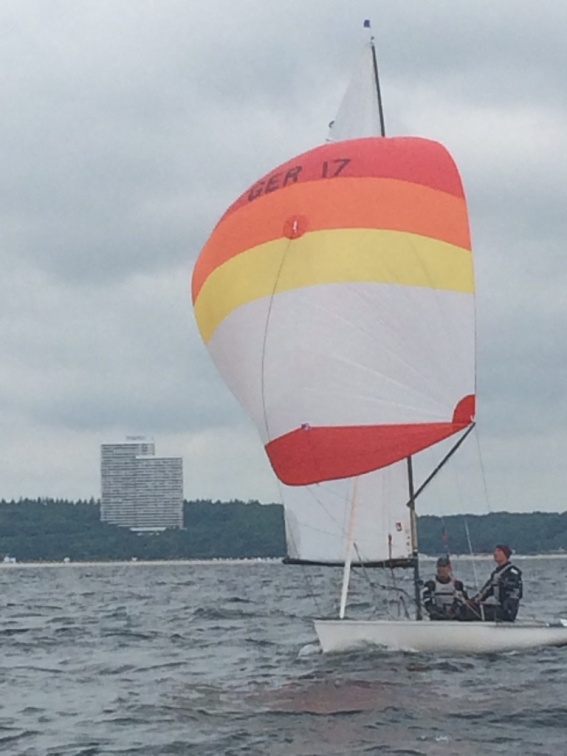 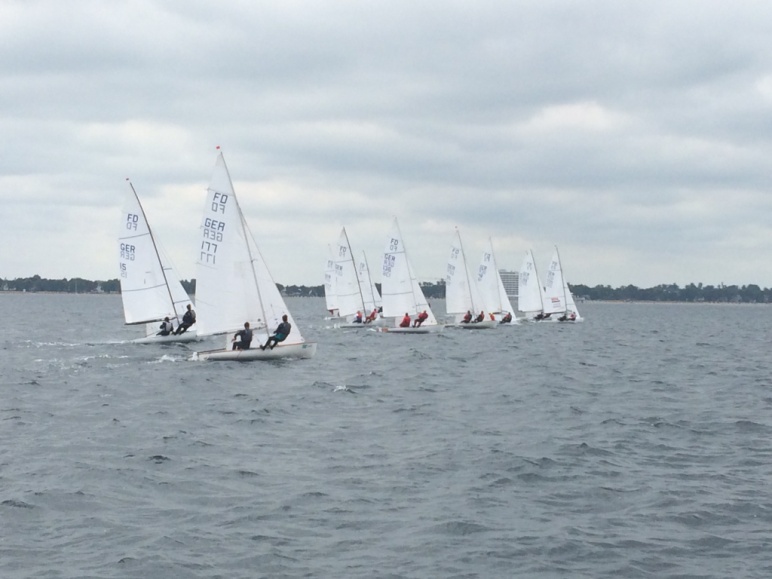 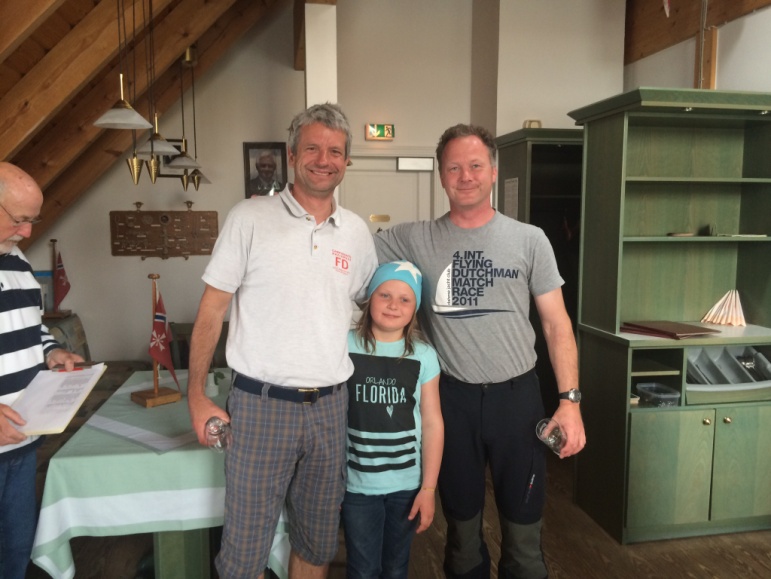 